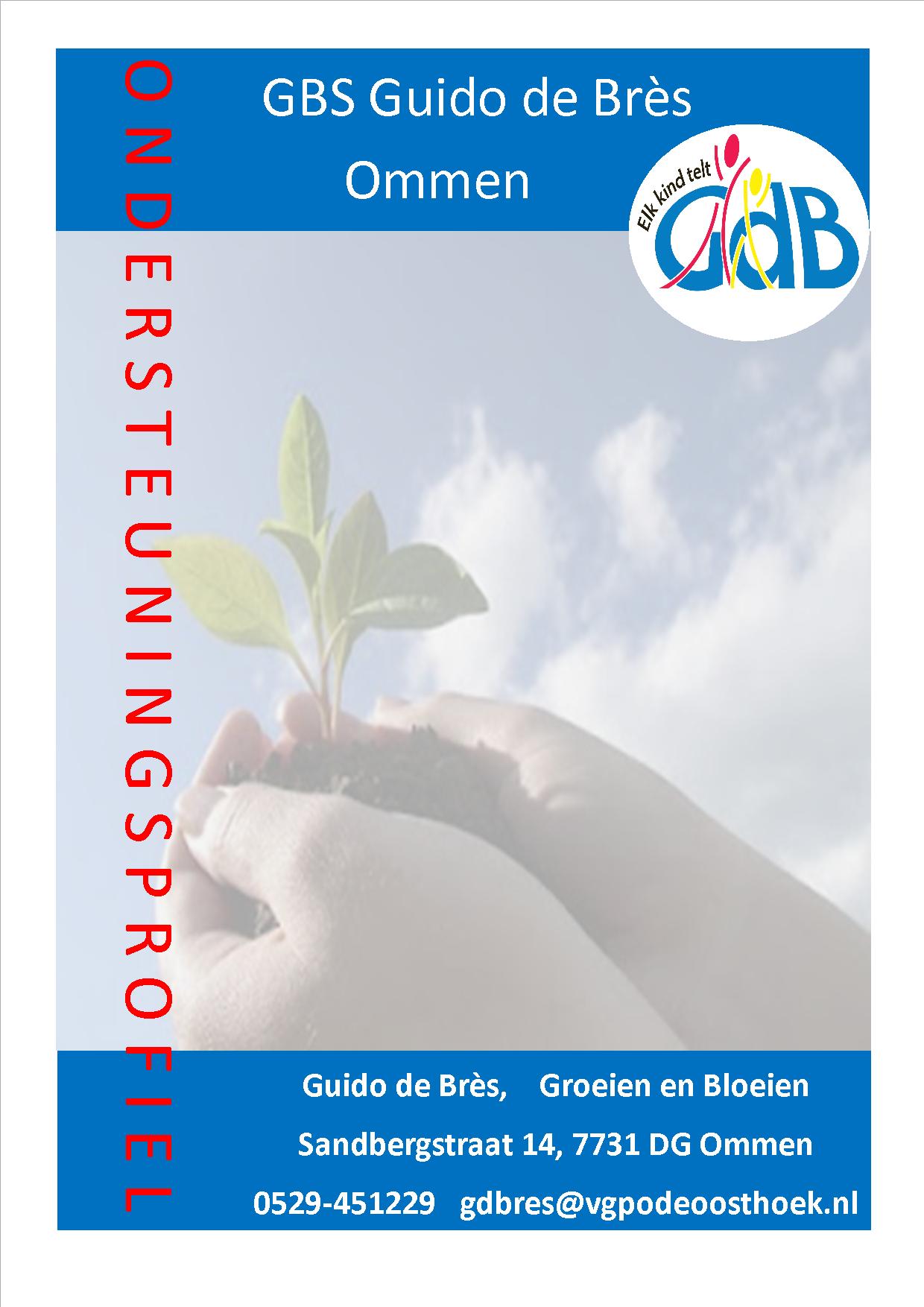 Inhoudsopgave.Inhoudsopgave			2

Inleiding			3

Typering van de school als onderwijsondersteuningsvoorziening	4Kengetallen			5
Inleiding
GetallenBasisondersteuning		6
Inleiding
Preventieve en curatieve lichte interventies
Onderwijsondersteuningstructuur
Planmatig werken
Handelingsgericht werken
Basiskwaliteit van het onderwijsExtra ondersteuning 										         9
Inleiding
Leer- en ontwikkelingsondersteuningFysiek medische ondersteuningSociaal-emotioneel en gedragsondersteuningOndersteuning in de thuissituatie
Aanwezige structurele voorzieningen voor leerlingen met extra ondersteuningsbehoeften
Stimulerende en belemmerende factoren voor leerlingen met extra ondersteuningsbehoeftenSchoolontwikkelambitie	11
Inleiding
Prioriteit: professionalisering! (nascholing)
Bijlagen
Bronvermelding











Inleiding.Schoolondersteuningsprofiel.
Voor u ligt het schoolondersteuningsprofiel van GBS Guido de Brès. In het kader van de invoering van de Wet op Passend Onderwijs is iedere school verplicht om per 01-11-2013 een schoolondersteuningsprofiel geformuleerd te hebben. 

In dit ondersteuningsprofiel beschrijven we welke ondersteuning wij als Guido de Brèsschool kunnen bieden aan uw kind. Hiervoor zijn veel gegevens opgenomen die direct en indirect betrekking hebben op de mogelijkheden van onze school. Het gaat bijvoorbeeld om gegevens over de aanwezige deskundigheid in het team, de ruimte die er is om aandacht en tijd te schenken aan de leerlingen, de methodieken en voorzieningen waarover het team beschikt, de kwaliteit van de organisatie, enzovoort. Al deze gegevens worden gebruikt om de ondersteuning die de school kan bieden te beschrijven op twee niveaus: 
> basisondersteuning, en 
> extra ondersteuning. 

Basisondersteuning.
De basisondersteuning beschrijft het niveau dat van alle scholen uit ons samenwerkingsverband Dalfsen, Ommen, Hardenberg verwacht wordt. De afspraken over de invulling van de basisondersteuning worden op het niveau van het samenwerkingsverband gemaakt en gelden voor alle scholen in deze regio. De basisondersteuning heeft betrekking op onderwijsinhoudelijke aanpakken en op de kwaliteit van de ondersteuningsprocessen in de school. 

Extra ondersteuning.
De extra ondersteuning beschrijft de specifieke mogelijkheden van individuele scholen, die verder gaan dan de afspraken die gemaakt zijn over de basisondersteuning. De mogelijkheden van de school worden op hoofdlijn beschreven op twee aspecten. 
1) In de eerste plaats gaat het om onderwijsinhoudelijke interventies zoals bijvoorbeeld het aanbieden van een programma voor sociaal-emotioneel ontwikkeling of voor getalenteerde leerlingen. 
2) In de tweede plaats betreft het meer procesmatige en structurele kwaliteiten zoals bijvoorbeeld het gebruiken van een leerlingvolgsysteem en afspraken voor het opstellen van handelingsplannen en groepsplannen.
Ommen, 01-11-2013
Het team van de Guido de Brès
André Reinders, directeur




Typering van de school als onderwijsondersteuningsvoorziening.Inleiding.
De onderwijsvisie is bepalend voor de ondersteuningsmogelijkheden die we als school kunnen bieden. Het is niet ongebruikelijk dat bij het opstellen van het schoolondersteuningsprofiel de onderwijsvisie kritisch tegen het licht wordt gehouden. De uitgangspunten, doelen en randvoorwaarden voor het geven van onderwijs op onze school worden met de komst van Passend Onderwijs namelijk beproefd. Wij zijn hier als team over in gesprek en in ontwikkeling. Dit betekent dat de hieronder genoemde typering van de school er een is die in beweging is. 

Typering.
De school is gehuisvest in een mooie en rustig gelegen wijk in Ommen in Overijssel, vlakbij de rivier de Vecht. De Guido de Brèsschool is een Gereformeerde Streekschool waar dagelijks ongeveer 260 kinderen onderwijs ontvangen. Deze kinderen komen hoofdzakelijk uit gezinnen die lid zijn van de Gereformeerde Kerk (vrijgemaakt) te Balkbrug, Dedemsvaart, Lemelerveld en Ommen.Naam:		Guido de Brèsschool
Adres:		Sandbergstraat 14, 7731 DG Ommen. 
Postadres:	Postbus 113, 7730 AC Ommen
tel:		0529-451229
e-mail:		gdbres@vgpodeoosthoek.nl
website :	www.gdbres.nl 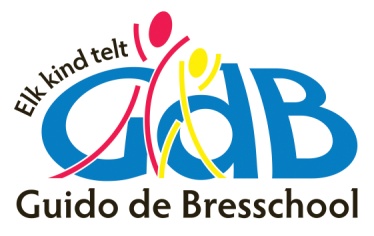 Visie en Identiteit 
“Samen groeien in geloof, zelfvertrouwen en burgerschap!”

We geven dagelijks onderwijs vanuit het besef dat we een grote verantwoordelijkheid hebben voor de kinderen die door onze hemelse Vader aan ons zijn toevertrouwd. Uitgangspunt voor ons onderwijs is, dat ieder kind door Vader uniek geschapen is en dat wij samen als kinderen van dezelfde Vader, elkaar mogen helpen onze gaven en talenten, die we van hem hebben gekregen, te ontwikkelen.
De bijbel, als Gods woord, is daarbij leidend voor alles wat we doen.
Daarom willen wij ieder kind, of het nu gemiddeld begaafd is, minder begaafd of meerbegaafd, onderwijs geven waarbij het kind zijn of haar gaven en talenten kan ontwikkelen. 
Elk heeft kind zo zijn eigen unieke onderwijsbehoeften. Daarom passen we de organisatie van ons onderwijs zo aan dat we, zoveel als mogelijk is, tegemoet kunnen komen aan de onderwijsbehoeften van ieder kind. We doen dat in nauw overleg met u als ouder. Zo helpen wij de kinderen om tot bloei te komen, in de groei naar zelfstandigheid.

Groeien in het christelijk geloof 
“Laat m' in U blijven, groeien, bloeien, o Heiland, die de wijnstok zijt!” (LvK 78)
Vanuit de wetenschap dat we allen kinderen van één Vader zijn, mogen we de kinderen helpen bij hun groei in het geloof. De bijbel, als Gods woord, is daarbij leidend voor alles wat we doen Dat is onze bron. We leren uw kind vertrouwd te raken met de Bijbel. Uw kind leert erin te lezen en erin op zoek te gaan. 
We zijn ons bewust van de verantwoordelijke taak die we als leerkrachten hebben als het gaat om de kinderen te begeleiden bij  hun groei in het geloof en weten on daarin afhankelijk van God. 

Groeien in persoon en zelfvertrouwen 
Uw kind bezit een uniek karakter, gaven en talenten. We begeleiden uw kind in het ontdekken en ontplooien van deze kwaliteiten. We vinden het belangrijk dat uw kind zich leert uiten. Dat het gevoelens onder woorden weet te brengen. Zo leert uw kind zichzelf goed kennen en vooral zichzelf waarderen. Dat geeft bij het opgroeien zelfvertrouwen. Niet alleen voor nu, maar ook voor de toekomst.

Groeien naar je plek in de maatschappij
We bereiden uw kind voor op de maatschappij waarin het opgroeit. We helpen het een positief kritische en weerbare houding te ontwikkelen. Zo stimuleren we een open communicatie met respect voor verschil. We zijn een lerende organisatie. We willen onszelf blijven ontwikkelen, samen met u en uw kind. Zo laten we uw kind ontdekken wat zijn plek is in de steeds veranderende samenleving.Groeien en bloeien
Samen groeien in geloof, zelfvertrouwen en burgerschap. Dat is de missie van onze school. In ons doen en laten trachten wij altijd  deze missie uit te voeren. Deze missie is een uitwerking van onze visie op onderwijs.Kengetallen.Inleiding.
In dit onderdeel van ons schoolondersteuningsprofiel zijn de feitelijke gegevens over de leerlingpopulatie bij ons opgenomen. Het geeft een goed beeld van de omvang van de school en de ervaring die het team heeft met het begeleiden van leerlingen met specifieke onderwijsbehoeften.Het is onvermijdelijk dat we bij dit eerste schoolondersteuningsprofiel hebben teruggegrepen op gegevens die aan de huidige, ‘oude’ systematiek van leerlingindicaties zijn ontleend. Als over enkele jaren een volgende versie van het ondersteuningsprofiel opgesteld wordt, zullen meer gegevens voor handen zijn die gebaseerd zijn op handelingsgerichte diagnostiek.

Getallen.
Basisondersteuning.Inleiding.De basisondersteuning bestaat uit een aantal aspecten waarover binnen het samenwerkings- verband Dalfsen, Ommen, Hardenberg inhoudelijke afspraken gemaakt zijn. De aspecten waar de basisondersteuning betrekking op heeft worden in dit onderdeel van het schoolondersteunings- profiel in kaart gebracht.
Preventie en lichte curatieve interventies.Het eerste aspect van de basisondersteuning is gericht op de ondersteuningsmogelijkheden die we als school bieden, al dan niet in samenwerking met partners. In het door de overheid opgestelde referentiekader wordt een opsomming gegeven van de interventies die bij de basisondersteuning horen:> vroegtijdige signalering van leer-, opgroei- en opvoedproblemen;> de zorg voor een veilig schoolklimaat;> een aanbod voor leerlingen met dyslexie of dyscalculie;> een afgestemd aanbod voor leerlingen met meer of minder dan gemiddelde intelligentie;> toegankelijk schoolgebouw met aangepaste werk- en instructieruimtes en hulpmiddelen;> aanpak gericht op sociale veiligheid en voorkomen van gedragsproblemen en> een protocol voor medische handelingen.
Als Guido de Brèsschool voldoen we aan de bovenstaande aanwezige interventies die door de overheid zijn vastgesteld.
Zie bijlage: Ondersteuningsplan GBS Guido de Brès
Onderwijsondersteuningstructuur.Bij dit aspect van de basisondersteuning gaat het om de expertise die op onze school aanwezig is om interventies te plegen, de manier waarop dat in de school georganiseerd is en met welke onderwijs- en ketenpartners wordt samengewerkt. In dit ondersteuningsprofiel maken we dat zichtbaar door overzichten van:> de functies en taakprofielen binnen de school;> de gemiddelde groepsgrootte en beschikbare personeelsformatie per groep;> gecertificeerde expertise binnen de school;> de professionals die van buiten de school direct beschikbaar zijn voor het ondersteuningsaanbod;> de samenwerkingsrelaties van de school, ook met organisaties die verantwoordelijk zijn voor 
   jeugdhulp gerelateerde taken, en de manier waarop vroegtijdige afstemming tussen professionals 
   van verschillende disciplines plaatsvindt.
Zie bijlage: Ondersteuningsplan GBS Guido de Brès

Planmatig werkenAls school kunnen we aantonen dat we planmatig werken en dat we een goede manier hanteren om na te gaan welke onderwijsbehoefte leerlingen hebben. Op basis daarvan organiseren we een passend onderwijsaanbod en evalueren we dat regelmatig. Daarnaast hebben we als school, wanneer het nodig is, de mogelijkheid om aanvullende expertise van buiten in te schakelen. 
Handelingsgericht werken.Aanvullend op de standaarden uit het referentiekader kunnen scholen worden getoetst aan standaarden voor handelingsgericht werken. Binnen het samenwerkingsverband Dalfsen, Ommen, Hardenberg bestaat er grote consensus om de systematiek voor ondersteuningstoewijzing op te  zetten op basis van handelingsgericht werken.
Als Guido de Brèsschool gebruiken we de volgende standaarden voor het beschrijven van het handelingsgericht werken bij ons op school:> Leerkrachten verkennen en benoemen de onderwijsbehoeften van leerlingen o.a. door observatie, 
   gesprekken en het analyseren van toetsen.> Leerkrachten bekijken en bespreken de wisselwerking tussen de leerling, de leerkracht, de groep en 
   de leerstof om de onderwijsbehoeften te begrijpen en daarop af te stemmen.> Leerkrachten reflecteren op hun eigen rol en het effect van hun gedrag op het gedrag van 
   leerlingen, ouders, collega’s.> Leerkrachten zijn zich bewust van de grote invloed die zij op de ontwikkeling van hun leerlingen 
   hebben.> Alle teamleden zoeken, benoemen en benutten de sterke kanten en interesses van de leerlingen, 
   de leerkrachten, de ouders en het schoolteam.> Leerkrachten werken samen met hun leerlingen. Ze betrekken hen bij de analyse, formuleren 
   samen doelen en benutten de ideeën en oplossingen van leerlingen.> Leerkrachten werken samen met ouders. Ze betrekken hen als ervaringsdeskundige en partner bij 
   de analyse van de situatie en het bedenken en uitvoeren van de aanpak.> Leerkrachten benoemen uitdagende maar reële SMARTI-doelen voor de lange (einde schooljaar) en 
   voor de korte (tussendoelen) termijn. Deze doelen worden gecommuniceerd en geëvalueerd met 
   leerlingen, ouders en collega’s 
> Leerkrachten werken met een groepsplan waarin ze de doelen en de aanpak voor de groep, 
   subgroepjes en mogelijk een individuele leerling beschrijven.> Leerkrachten bespreken minstens drie keer per jaar hun vragen betreffende het opstellen, 
   uitvoeren en realiseren van hun groepsplannen met de intern begeleider.> De onderwijs- en begeleidingsstructuur is voor eenieder duidelijk. Er zijn heldere afspraken over 
   wie wat doet, waarom, waar, hoe en wanneer. 
> Alle teamleden zijn open naar collega’s, leerlingen en ouders over het werk dat gedaan wordt of is. 
   Motieven en opvattingen worden daarbij inzichtelijk gemaakt.
Er worden jaarlijks klassenbezoeken afgenomen met de kijkwijzer HGW van Noëlle Pameijer. 
Basiskwaliteit van het onderwijsDit aspect van de basisondersteuning verwijst naar het toezichtkader van de inspectie van het onderwijs en naar het meest recente oordeel van de inspectie van het onderwijs over de kwaliteit van onze school. 
Zie bijlage: RAPPORT VAN BEVINDINGEN, Kwaliteitsonderzoek bij Guido de Brès, 19-10-2010.

Resultaat zelfevaluatie basisondersteuning.Voorafgaand aan het opstellen voor het schoolondersteuningsprofiel van de school heeft ieder teamlid een vragenlijst ingevuld, specifiek gericht op de basisondersteuning. Hieronder staat het resultaat van deze zelfevaluatie. De scores kunnen variëren van 1-4. Alles beneden de score 3 vraagt om actie. Bij scores boven de 3 mag u er vanuit gaan dat aan deze basisondersteuning voldaan wordt. De vragenlijst zal elke twee jaar herhaald gaan worden.
Extra ondersteuning.Inleiding:In dit hoofdstuk van het schoolondersteuningsprofiel wordt omschreven welke extra (specifieke) mogelijkheden onze school heeft. Wij hanteren de volgende indeling op leerling kenmerken waarbinnen de ondersteuningsmogelijkheden van de school handelingsgericht worden geformuleerd:> Leer- en ontwikkelingsondersteuning> Fysiek medische ondersteuning> Sociaal-emotioneel en gedragsondersteuning> Ondersteuning in de thuissituatie
Leer- en ontwikkelingsondersteuning, situatie per 2014-2015*Fysiek medische ondersteuning, situatie per 2014-2015*Sociaal-emotioneel en gedragsondersteuning, situatie per 2014-2015*
Ondersteuning in de thuissituatie, situatie per 2014-2015*

Aanwezige structurele voorzieningen voor kinderen met extra ondersteuningsbehoeften.*Raisyspeler, Kurzweil, Laptop, Tablet* Deze voorzieningen worden na overleg ingezet, dit kan per kind verschillen.

Stimulerende en belemmerende factoren voor de begeleiding van kinderen met extra ondersteuningsbehoeften. 
Schoolontwikkelambitie.Inleiding:In dit laatste onderdeel van ons schoolondersteuningsprofiel verwoorden we welke ondersteuningsmogelijkheden de school in de nabije toekomst wil en kan realiseren. 

Prioriteit: professionalisering! (nascholing)
Met de komst van Passend Onderwijs komt er heel wat op scholen, leerkrachten, ouders, maar ook op kinderen af. Wij willen hier als school goed op inspelen en menen dat ook al aardig te kunnen doen. Het opstellen van dit ondersteuningsprofiel ondersteunt het professionaliseringsbeleid van onze school. Mede op basis van dit document wordt bepaald welke competenties leerkrachten moeten beheersen om onderwijs en ondersteuning te verzorgen zoals we als school hebben omschreven. In het bestuursakkoord dat in december 2011 gesloten is tussen OCW en de PO-Raad wordt deze functie van het ondersteuningsprofiel ook aangehaald. In dit akkoord staat bij paragraaf 4.5: ‘Niet elke leraar of elke school hoeft dezelfde expertise op elk niveau te bezitten. Bínneneen school maakt men hierover afspraken in het kader van het op te stellen ondersteuningsprofiel en tússen scholen in de nieuw te vormen samenwerkings- verbanden in het ondersteuningsplan. In het verlengde van een ondersteuningsprofiel van de school en het ondersteuningsplan van een samenwerkingsverband is een professionaliseringsplan wenselijk om er voor te zorgen dat de benodigde expertise aanwezig is. Het ondersteuningsprofiel brengt de ambities van onze school in kaart als het gaat om extra ondersteuningsmogelijkheden. 

Onze ambitie luidt: “Vanuit kennis en professionaliteit streven naar en in stand houden van een ondersteuningsstructuur, waarbij elke leerling de ondersteuning krijgt die hij nodig heeft om zo thuisnabij mogelijk een ononderbroken ontwikkelingsproces te kunnen doorlopen”

Bijlagen: 
* Ondersteuningsplan GBS Guido de Brès
* Rapport van bevindingen, kwaliteitsonderzoek InspectieBron:
Werken met het schoolondersteuningsprofiel in het regulier en (voortgezet) speciaal 
(basis-)onderwijs,  September 2012, Uitgever: PO-Raad, Utrecht, Auteurs: drs. Ron Benjamins, Dick Rasenberg, Thieu van HintumLeerlingenaantal (01-10-13)259259LeerlingengewichtAantal lln 0,3:       11Aantal lln 1,2:     12010-20112011-20122012-20132013-2014Aantal sbo-verwijzingen Deelname percentage: 0001Aantal verwijzingen so cl. 30 0 0 0Aantal verwijzingen so cl. 40 0 0 0Aantal kinderen met een ontwikkelingsperspectiefPer 01-08-14gr 1gr 2gr 3gr 4gr 5gr 6gr 7gr 8Aantal kinderen met een ontwikkelingsperspectiefPer 01-08-1400001234Uitstroom naar VO2011201220132014Voortgezet so000Praktijk onderwijs000VMBO BB331VMBO K116VMBO T425VMBO T / Havo260HAVO947Havo / VWO224VWO775Gemiddelde score:GdB                           OosthoekStandaard 1: Veiligheid3,28                                  (3,39)Standaard 2: Afstemming3,15                                  (3,26)Standaard 3: Begeleiding3,41                                  (3,55)Standaard 4: Klassenmanagement: anticiperen, structureren, timen, leertijd en goede routines3,37                                  (3,48)Standaard 5: Klassenmanagement: materialen en ruimte, inrichting van het lokaal3,48                                  (3,50)Standaard 6: Klassenmanagement: individuele verwerking en lesverloop3,39                                  (3,33)Standaard 7: Onderwijsondersteuning3,34                                  (3,32)Standaard 8: Ontwikkelingsperspectieven3,44                                  (3,29)Standaard 9: Beleid leerlingenondersteuning3,01                                  (3,22)Standaard 10: Evaluatie leerlingenondersteuning3,17                                  (3,25)Standaard 11: Deskundigheid3,23                                  (3,31)Standaard 12: Ouders3,21                                  (3,22)TOTAAL SCORE:3,28DyslexieDe school heeft ervaring met leerlingen met dyslexie. We volgen rond dyslexie we het dyslexieprotocol. Leerkrachten weten goed om te gaan met dyslectische leerlingen. Eén keer in de twee jaar wordt er aan leerlingen waarbij dyslexie is vastgesteld een SoVa training aangeboden. Voor de leerlingen met vastgestelde ernstige dyslexie is er de mogelijkheid om op school een behandeling te volgen. Hiervoor hebben we contacten met de Educatieve Academie te Zwolle.De school heeft een leerkracht die een specifieke opleiding heeft gevolgd tot het geven van dyslexiebehandeling.
Dyscalculie
De school heeft nog geen ervaring met leerlingen waarbij dyscalculie is vastgesteld. Rond dyscalculie volgen we het protocol Ernstige Rekenproblemen en Dyscalculie. Binnen de school is er de mogelijkheid om een Klein Rekenonderzoek af te nemen. De school heeft de mogelijkheid om bij het experticecentrum een extern onderzoek aan te vragen. Taal-Spraakbeperking
De school heeft ervaring met leerlingen met Taal- Spraakbeperkingen. Rond problemen met taal- spraak hebben we contacten met de gefaciliteerde logopedie vanuit de gemeente Ommen en de vrije vestiging. Daarnaast hebben we de beschikking over een ambulant begeleider vanuit Kentalis.
De school heeft een leerkracht die een specifieke opleiding heeft gevolgd op het gebied van taal-lezen. Daarnaast zal m.i.v. 01-08-2014 de logopedie vanuit de vrije vestiging op een vast moment in de week binnen de school gehuisvest zijn.ZML-leerlingenDe school heeft jarenlange ervaring met een ZML leerling. Vanuit de begeleiding van deze leerling is er contact met De Boslustschool te Ommen. We hebben via hen de beschikking over een ambulant begeleider.Anders taligenDe school heeft geen ervaring en specifieke kennis met en over ‘anderstalige’ kinderen. Meer- en HoogbegaafdheidDe school volgt rond meer- en hoogbegaafdheid een protocol tot signalering. Dit protocol wordt goed uitgevoerd. Kinderen die meer aankunnen krijgen verdieping en verbreding. Daarnaast is er een plusklas. Een enkele keer wordt er doorgestroomd naar een hogere groep.  De school heeft nog geen ervaring met een leerling waarbij daadwerkelijk hoogbegaafdheid is vastgesteld.

De aard en ernst van de problematiek kan per kind verschillen. Dit maakt dat elke verschillende situatie wel / niet binnen de mogelijkheden van de school zal liggen. We zullen dit dus per kind moeten inschatten en beoordelen. Dit doen we graag in goed overleg met de ouders. Motorische beperkingen
Binnen de school is ervaring met het werken met leerlingen met ‘kleine’ motorische beperkingen. Advies en begeleiding hierbij kunnen we krijgen van de fysiotherapie Carrousel Ommen. Met deze fysiotherapie hebben we contracten, zodat de fysio elke week op school aanwezig is en hier ook de behandeling uitvoert. Daarnaast hebben we, in verband met de begeleiding van een leerling, de beschikking over een ambulant begeleider vanuit de Twijn.
Auditieve beperkingen
De school heeft ervaring met leerlingen met auditieve beperking. (Gedeeltelijk of Geheel doof) Daarnaast hebben we, in verband met de begeleiding van een leerling, de beschikking over een ambulant begeleider vanuit Kentalis.
Visuele beperkingen
De school heeft nog geen ervaring en specifieke kennis op het gebied van leerlingen met visuele beperkingen.Zieke kinderenBinnen de school is ervaring met het werken met leerlingen met korte of langdurige ziekte. In verband met een leerling hebben we de beschikking over een ambulant begeleider vanuit de Twijn.
De aard en ernst van de problematiek kan per kind verschillen. Dit maakt dat elke verschillende situatie wel / niet binnen de mogelijkheden van de school zal liggen. We zullen dit dus per kind moeten inschatten en beoordelen. Dit doen we graag in goed overleg met de oudersGedragsbeperkingen
Binnen de school is er beschikking over een gedrag specialist. Daarnaast heeft de school ervaring in het omgaan met kinderen met gedragsbeperkingen. Jonge risicokind
De school heeft nog geen specifieke ervaring en kennis op het gebied van het jonge risicokind. Wel participeert de school in de opzet van een goede Voor- en Vroegschoolse Educatie (VVE) met de gemeente.De aard en ernst van de problematiek kan per kind verschillen. Dit maakt dat elke verschillende situatie wel / niet binnen de mogelijkheden van de school zal liggen. We zullen dit dus per kind moeten inschatten en beoordelen. Dit doen we graag in goed overleg met de oudersSchoolverpleegkundige.
Op school hebben we 1x per maand inloopspreekuur van de schoolverpleegkundige. Een van haar taken is opvoedondersteuning.De aard en ernst van de problematiek kan per kind verschillen. Dit maakt dat elke verschillende situatie wel / niet binnen de mogelijkheden van de school zal liggen. We zullen dit dus per kind moeten inschatten en beoordelen. Dit doen we graag in goed overleg met de oudersStimulerende factorenBelemmerende factorenGebouwEr zijn veel ruimten
We beschikken over een patioGroot pleinAchterstallig onderhoud
Veel hoekjes waar je de kinderen niet kunt zienSchoolomgevingGroot van opzetRustige omgevingLeerlingpopulatieNeutraalNeutraalTeamCoöperatieve werksfeerVeel kennis en vaardigheden liggen bij te weinig mensenLeerkrachtDeskundigheid en vaardigheden van een aantal leerkrachtenSpecialistische kennis is er nog niet schoolbreedAnders